PHẦN I. Trắc nghiệm: Khoanh vào chữ cái đặt trước câu trả lời đúng: (3,5đ)Câu 1. Số gồm 9 trăm 7 đơn vị được viết thành tổng là: ( 0,5đ)            A. 900 + 70                 B. 900 + 70 + 7                  C. 900 + 7                D. 700 + 90Câu 2. Cầu Chương Dương dài khoảng: (0,5 đ)  A.300cm                     B. 20dm                   C. 2m                         D. 2kmCâu 3.  Số lớn nhất trong các số: 605; 125; 202; 520 là: (0,5đ)   A.605                         B. 125                      C. 202                        D. 520Câu 4: 1km        300m + 600 m. Dấu thích hợp điền vào ô trống là: (0,5đ)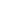    A. <                            B. >                          C. =                           D. Không có dấu nào Câu 5.  Minh đi đá bóng lúc 16 giờ và về nhà lúc 16 giờ rưỡi. Vậy thời gian bạn Minh đá bóng là:  (0,5đ)           A.  30 phút                  B.  45 phút               C.  60 phút                  D. 5 phút	                              Câu 6. Hình vẽ bên có số tam giác là:?   (0,5đ)                                    A. 6                          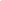 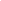 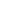    B. 7                             C. 8                              D. 9Câu 7. Thừa số trong phép nhân 3 x 5 = 15 là: (0,5đ)     5                       B. 3                        C. 15                       D. 5 và 3 Câu 8. Giá trị của chữ số 8 trong 287 là: (0,5đ)     800                   B. 80                        C. 8                       D. 87 PHẦN II: TỰ LUẬNBài 1: Đặt tính rồi tính: (2đ)        727 – 135                       25 + 281                       173 + 764                   255 – 94    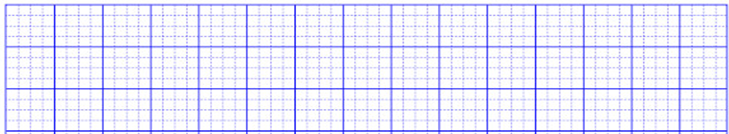 Bài 2: Điền số thích hợp vào chỗ chấm.(1đ)30 km : 5  = ……… km                     c) 56 + 24 – 18   = …………5 x 4 : 2  = …………                         d) 2 dm 6 cm  = ………cmBài 3: Cửa hàng bánh ngọt trong một tuần bán được 238 chiếc bánh sừng bò. Số bánh nho của hàng bán được nhiều hơn số bánh sừng bò là 28 chiếc. Hỏi cửa hàng bánh ngọt bán được bao nhiêu chiếc bánh nho?  (2 đ)Bài giảiBài 4: (0.5đ) Hiệu của số lớn nhất có ba chữ số với số bé nhất có ba chữ số khác nhau là: .......(0.5 đ) Viết số thích hợp vào chỗ chấm:   116 ;   216 ;  ……; …… ; 516.HƯỚNG DẪN CHẤM BÀI KIỂM TRA HỌC KÌ IINĂM HỌC 2021 - 2022MÔN TOÁN - LỚP 2PHẦN 1: TRẮC NGHIỆM (4 điểm)     Khoanh đúng mỗi bài được 0,5 điểmPHẦN 2: TỰ LUẬN ( 6 điểm)Bài 1. (2 điểm) Làm đúng mỗi phép tính được 0,5 điểm                          (Thiếu kẻ ngang trừ 0,25 điểm/phép tính )Bài 2. (1 điểm)   Làm đúng mỗi phần được 0,25 điểm.  a)	30 km : 5  =  6  km                            c) 56 + 24 – 18   = 62b)	5 x 4 : 2  = 10                                    d) 2 dm 6 cm  = 26 cmBài 3. (2 điểm)                              Bài giải           Cửa hàng bánh ngọt bán được số chiếc bánh nho là :        (0,5 điểm)                      238 + 28 = 266 (chiếc)                                      (1 điểm)                                            Đáp số: 8 chiếc bánh nho                   (0,5 điểm)Bài 4: (1 điểm).897     (0.5 điểm)316; 416 ( mỗi số đúng được 0.25 điểm)PHÒNG GD & ĐT QUẬN LONG BIÊNTRƯỜNG TIỂU HỌC GIA THƯỢNG  Họ và tên:……………………………Lớp: 2A…              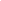 Thứ  ….. ngày ….. tháng 5  năm 2022BÀI KIỂM TRA ĐỊNH KÌ CUỐI HỌC KÌ IINăm học 2021 - 2022( Thời gian : 40 phút)ĐiểmNhận xét của giáo viên…………………………………………….…………………………………….…………………………………………….…………………………………….   PHÒNG GD&ĐT QUẬN LONG BIÊNTRƯỜNG TIỂU HỌC GIA THƯỢNG                                    5/2022Bài123456.a6.b7Đáp ánCDABACDBĐiểm0,50,50,50,50,50,50,50,5  a. 692         b. 306  c. 937d. 161